Instructions for Turnup glider build If possible it is recommended to cut out the parts prior to the meeting.    Remember we need to be done by 9PM.Materials needed-3/32 balsa for the wing, 1/8 balsa for fuselage, 1/32 balsa for stabilizers, use the lightest wood you can find.  We will assemble with CA and accelerator.  Exacto knife. Ruler, w/straight edge, pencil or pen, masking tape.  If you want to build a pop pod, bring a 9 inch piece of BT5 and a launch lug..If you want to air foil your wings at the meeting bring a sanding black and a “surface” to work on.   I will have a set of presanded wings for the assembly demo.   If you want to do this before the meeting it will save you some time.   (see included photos of how I do it).  I will also demo a quick technique for this.  It is good if you have small block of wood or something to hold the fuse vertical while glueing stuff on.   I use testors enamel bottles, I will bring a few.Photos of wing sanding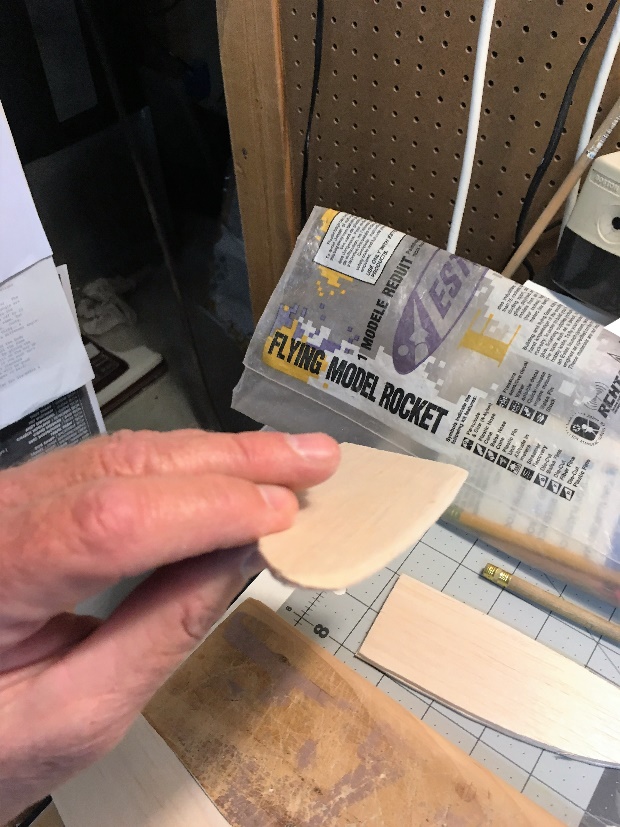 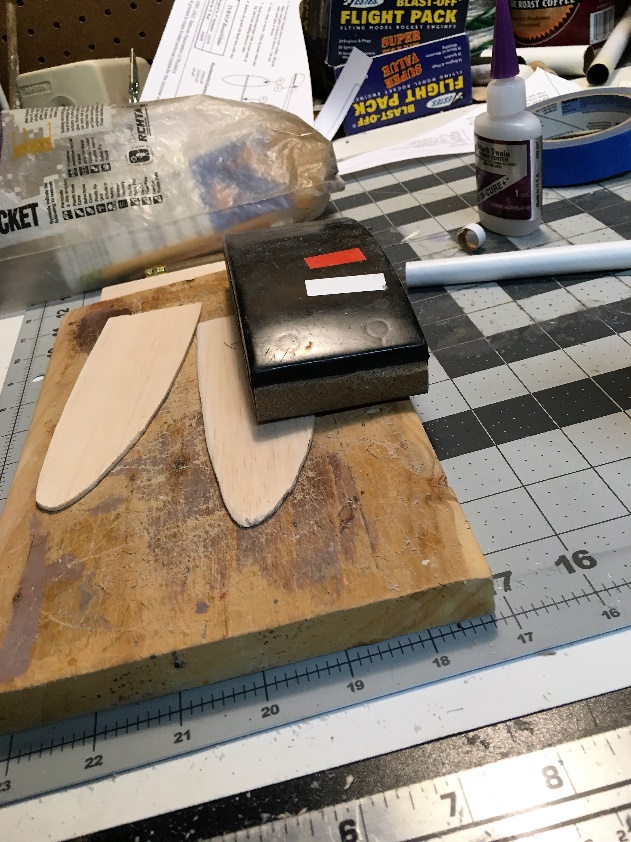 Wing airfoil sanding Round the leading edge with your sandpaperTaper the trailing edge by sanding at a shallow angle.Continue to sand the leading and trailing edge until you get the tear drop airfoil shape.  You are striving for a asymmetric airfoil;, the bottom will be flat.  Take your time and don’t be too aggressive.  You can always take more off, you can’t put it back.Put the two wings together, and compare.  Make adjustments as needed.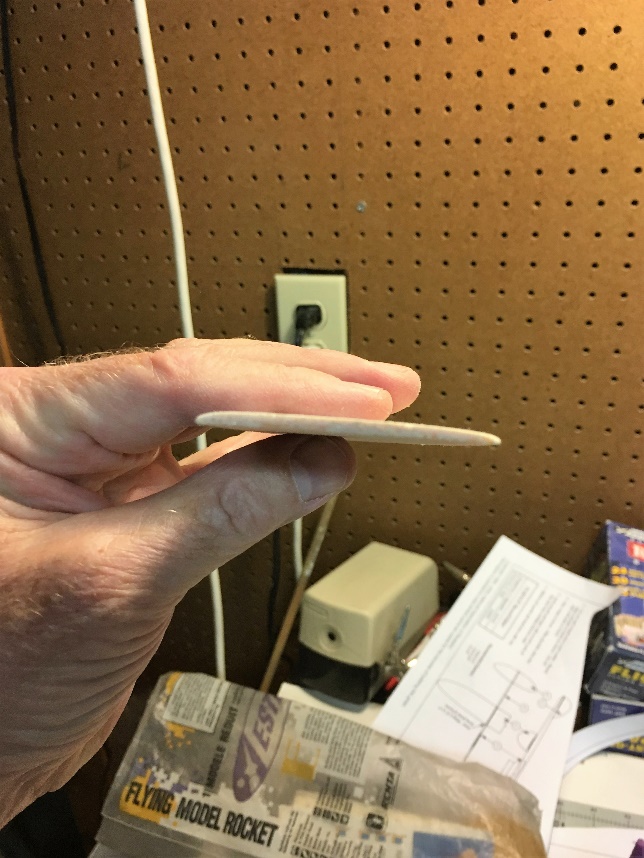 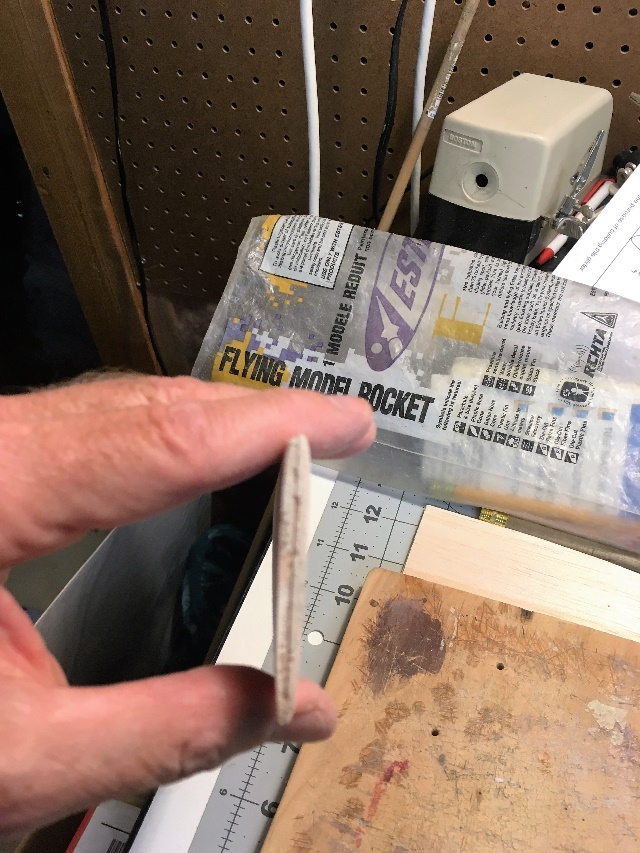 